            ПРОЕКТ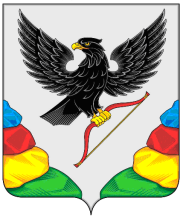 АДМИНИСТРАЦИЯ МУНИЦИПАЛЬНОГО РАЙОНА«НЕРЧИНСКИЙ  РАЙОН» ЗАБАЙКАЛЬСКОГО КРАЯПОСТАНОВЛЕНИЕ«_____»  _______ 2023  года	         				    	                  № ____г. НерчинскО внесении изменений в муниципальную программу «Развитие информационного общества и формирование электронного правительства в муниципальном районе «Нерчинский район» Забайкальского края на 2020–2024 годы», утвержденную постановлением администрации муниципального района «Нерчинский район» от 09.10.2019 №63На основании статьи 179 Бюджетного кодекса Российской Федерации,  Порядком разработки и корректировки муниципальных программ муниципального района «Нерчинский  район», осуществления мониторинга и контроля их реализации  утвержденного постановлением администрации муниципального района «Нерчинский район»  от 31 декабря 2015 года № 127 (в редакции от 22 марта 2016 г. №8),  администрация муниципального района «Нерчинский район» ПОСТАНОВЛЯЕТ:1. Внести изменения в муниципальную программу «Развитие информационного общества и формирование электронного правительства в муниципальном районе «Нерчинский район» Забайкальского края на 2020–2024 годы», утвержденную постановлением администрации муниципального района «Нерчинский район» от 09.10.2019 №63.2. Утвердить изменения в муниципальную программу «Развитие информационного общества и формирование электронного правительства в муниципальном районе «Нерчинский район» Забайкальского края на 2020–2024 годы», утвержденную постановлением администрации муниципального района «Нерчинский район» от 09.10.2019 №63 (прилагаются).3. Настоящее постановление опубликовать в газете «Нерчинская звезда»4. Настоящее постановление вступает в силу на следующий день после опубликования в газете «Нерчинская звезда».5. Контроль за исполнением настоящего постановления оставляю за собой.И. о Главы  муниципального района «Нерчинский район»                                                                 Б.Н. ПротасовПриложение Утверждено постановлением  администрации муниципального района  «Нерчинский район»от  «____» ______  2023 г. № ____Изменения, внесенные в муниципальную программу «Развитие информационного общества и формирование электронного правительства в муниципальном районе «Нерчинский район» Забайкальского края на 2020–2024 годы», утвержденную постановлением администрации муниципального района «Нерчинский район» от 09.10.2019 №631. В паспорте программы раздел «Прогнозируемые объемы и источники финансирования Программы» изложить в новой редакции (приложение 1).2. Раздел 7 «Ресурсное обеспечение Программы» изложить в новой редакции (приложение 2).3. Приложение 1 изложить в новой редакции (приложение 3).              __________________________________________Приложение 1 к  постановлению  администрации муниципального района  «Нерчинский район»от  «____» ______ 2023 г. № ____Приложение 2к  постановлению  администрации муниципального района  «Нерчинский район»от  «____» _____  2023 г. № ____Прогнозируемый общий объем средств бюджета муниципального района «Нерчинский район»,  бюджетов поселений, входящих в состав муниципального района «Нерчинский район» и бюджета Забайкальского края, необходимых на реализацию Программы, составит 13 253,2 тыс. рублей, в том числе по годам:Приложение 3к постановлению администрации муниципального района «Нерчинский район»от «____»________2023 г. №___Прогнозируемые объемы и источники финансирования ПрограммыОбъем финансирования мероприятий за счет средств муниципального бюджета (МБ) и бюджета Забайкальского края (КБ)  составляет 13 253,2 тыс. рублей:Объем финансирования мероприятий за счет средств муниципального бюджета (МБ) и бюджета Забайкальского края (КБ)  составляет 13 253,2 тыс. рублей:Объем финансирования мероприятий за счет средств муниципального бюджета (МБ) и бюджета Забайкальского края (КБ)  составляет 13 253,2 тыс. рублей:Объем финансирования мероприятий за счет средств муниципального бюджета (МБ) и бюджета Забайкальского края (КБ)  составляет 13 253,2 тыс. рублей:Объем финансирования мероприятий за счет средств муниципального бюджета (МБ) и бюджета Забайкальского края (КБ)  составляет 13 253,2 тыс. рублей:Объем финансирования мероприятий за счет средств муниципального бюджета (МБ) и бюджета Забайкальского края (КБ)  составляет 13 253,2 тыс. рублей:Прогнозируемые объемы и источники финансирования Программы20202021202220232024Прогнозируемые объемы и источники финансирования ПрограммыМБ3 502,4004 492,04 993,8Прогнозируемые объемы и источники финансирования ПрограммыКБ90,00085,090,0Прогнозируемые объемы и источники финансирования ПрограммыИтого:3 592,4004 577,05 083,8Прогнозируемые объемы и источники финансирования ПрограммыИсточник финансированияПрогнозируемый объем финансирования, тыс. рубПрогнозируемый объем финансирования, тыс. рубПрогнозируемый объем финансирования, тыс. рубПрогнозируемый объем финансирования, тыс. рубПрогнозируемый объем финансирования, тыс. рубПрогнозируемый объем финансирования, тыс. рубИсточник финансированиявсегов том числев том числев том числев том числев том числеИсточник финансированиявсего2020 г.2021 г.2022 г.2023 г.2024 г.Бюджет муниципального района «Нерчинский район» 12 988,23 502,4004 492,04 993,8в том числе, бюджет администрации муниципального района «Нерчинский район»5 216,21406,4001 804,02 005,8в том числе, бюджеты поселений муниципального района «Нерчинский район»7 772,02096,0002 688,02 988,0Бюджет Забайкальского края  265,090,00085,090,0Итого: 13 253,23 592,4004 577,05 083,8№п/пНаименованиемероприятияСрок реализацииОбъем финансирования, тыс. рублейОбъем финансирования, тыс. рублейОбъем финансирования, тыс. рублейОбъем финансирования, тыс. рублейОбъем финансирования, тыс. рублейОбъем финансирования, тыс. рублейИсточники финансирования№п/пНаименованиемероприятияСрок реализациивсегов том числе по годам:в том числе по годам:в том числе по годам:в том числе по годам:в том числе по годам:Источники финансирования№п/пНаименованиемероприятияСрок реализациивсего20202021202220232024Источники финансирования12345678910Формирование «электронного правительства» в муниципальном районе «Нерчинский район»Формирование «электронного правительства» в муниципальном районе «Нерчинский район»Формирование «электронного правительства» в муниципальном районе «Нерчинский район»Формирование «электронного правительства» в муниципальном районе «Нерчинский район»Формирование «электронного правительства» в муниципальном районе «Нерчинский район»Формирование «электронного правительства» в муниципальном районе «Нерчинский район»Формирование «электронного правительства» в муниципальном районе «Нерчинский район»Формирование «электронного правительства» в муниципальном районе «Нерчинский район»Формирование «электронного правительства» в муниципальном районе «Нерчинский район»1Формирование организационной структуры управления муниципальной информатизацией:- разработка механизма финансирования работ по информатизации000000МБ2Внедрение и использование в работе информационной системы автоматизации делопроизводства и документооборота и интеграции ее в единую краевую государственную информационную систему2020-202272,072,000--МБ3Внедрение цифровой подписи в органах местного самоуправления муниципального района «Нерчинский район», муниципальных учреждениях  (через ГУ «ЗИЦ»)2020-2024500,0120,000180,0200,0МБ4Развитие официального сайта муниципального района «Нерчинский район» в информационно-телекоммуникационной сети «Интернет» (соответствие требованиям Федерального закона № 8-ФЗ, внедрение новых сервисов и услуг для населения; обеспечение функционирования Интернет-сайтов муниципальных образований)2020-2024000000КБ5Развитие инвестиционного сайта муниципального района «Нерчинский район» в информационно-телекоммуникационной сети «Интернет»2020-202414,03,5005,05,5МБ6Приобретение лицензионного программного обеспечения для нужд органов местного самоуправления муниципального района «Нерчинский район»2020-20243 620,0720,0001300,01600,0МБ7Мероприятия по защите информации и персональных данных граждан в информационных системах органов местного самоуправления муниципального района «Нерчинский район»2020-2024421,7128,400143,5149,8МБ8Оснащение рабочих мест муниципальных служащих:- современным компьютерным оборудование и оргтехникой2020-20241 820,0560,000620,0640,08Оснащение рабочих мест муниципальных служащих:- современным компьютерным оборудование и оргтехникой2020-2024245,070,00085,090,0КБ8Оснащение рабочих мест муниципальных служащих:- современным компьютерным оборудование и оргтехникой2020-20241 575,0490,000535,0550,0МБОснащение рабочих мест муниципальных служащих:- доступом в информационно-телекоммуникационную сеть «Интернет» в рамках выполнения должностных обязанностей и электросвязью2020-20246 725,51948,5002308,52468,5МБ9Поэтапное повышение эффективности предоставления муниципальных услуг в электронном виде населению и организациям2020-2024000000МБ10Обеспечение информационной безопасности функционирующих в муниципальном районе «Нерчинский район» региональных информационных систем2020-202480,040,00020,020,010Обеспечение информационной безопасности функционирующих в муниципальном районе «Нерчинский район» региональных информационных систем2020-202420,020,000КБ10Обеспечение информационной безопасности функционирующих в муниципальном районе «Нерчинский район» региональных информационных систем2020-202460,020,00020,020,0МБИтого: Итого: Итого: 13 253,23 592,4004 577,05 083,8Итого: Итого: Итого: 265,090,00085,090,0КБИтого: Итого: Итого: 12988,23 502,4004 492,04 993,8МБ